Affordable Housing Program (AHP)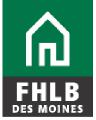 SPECIAL NEEDS CERTIFICATION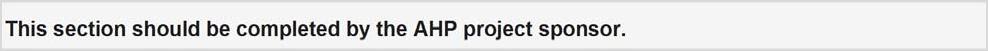 AHP Project Name:	 AHP Project Number: 	Applicant Name:	 Unit Number:	A certain number of units at this property have been set aside for households with a household member who falls within the following definition:“SPECIAL NEEDS” means an individual(s) with any of the following: mental or physical impairment, recovering from physical abuse, recovering from substance abuse, persons with HIV/AIDS, or elderly.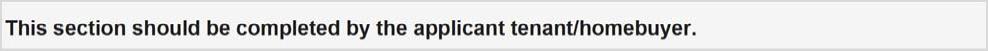 Do you or a member of your household fall within this definition? Do not identify specific AHP-eligible Special Need.O Yes (If yes, Special Needs Verification section below needs to be completed) O NoBy signing below, I authorize the release of this information to the Federal Home Loan Bank of Des Moines.Signature of Applicant: 	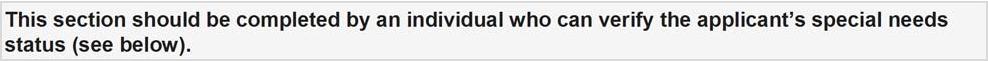 Special Needs VerificationI certify that the above referenced applicant falls within the Special Needs definition above. I certify thisinformation as the applicant’s (please check the appropriate box):O Medical ProfessionalO Family Member/Care Giver
O Case ManagerO Project Sponsor (for elderly or persons receiving SSI, SSDI, or VA disability benefits)Signature:	 Date: 	Print Name:	Title:AHP Special Needs CertificationPAGE 1 OF 1 : REV 2/2018